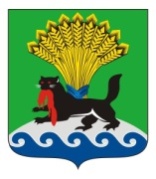 РОССИЙСКАЯ ФЕДЕРАЦИЯИРКУТСКАЯ ОБЛАСТЬИРКУТСКОЕ РАЙОННОЕ МУНИЦИПАЛЬНОЕ ОБРАЗОВАНИЕАДМИНИСТРАЦИЯПОСТАНОВЛЕНИЕот «15» сентября 2017г.					            			№ 381О проведении Фестиваля детско-юношеского спорта,посвященного 80-летию Иркутского районаВ целях реализации плана проведения мероприятий по празднованию 80-летнего юбилея Иркутского района, утвержденного постановлением администрации Иркутского районного муниципального образования № 54 от 16.02.2017 «Об утверждении плана проведения мероприятий попраздновании 80-летнего юбилея Иркутского района», руководствуясь ст.ст. 39,45, 54 Устава Иркутского районного муниципального образования, администрация Иркутского районного муниципального образования:ПОСТАНОВЛЯЕТ:1. Отделу физической культуры¸ спорта и молодёжной политики администрации Иркутского районного муниципального образования провести 16 сентября 2017 года в д. Куда Иркутского районного муниципального образования Фестиваль детско-юношеского спорта, посвященный 80-летию Иркутского района (далее – Фестиваль).2.  Утвердить Положение о проведении Фестиваля детско-юношеского спорта, посвященного 80-летию Иркутского района(прилагается).3. Управлению учёта и исполнения сметы администрации Иркутского районного муниципального образования района обеспечить финансирование расходов на проведение Фестиваля за счёт средств, предусмотренных районным бюджетом. 4. Опубликовать настоящее постановление с приложениями в газете «Ангарские огни», в информационно-коммуникационной сети «Интернет» на официальном сайте администрации Иркутского районного муниципального образования: www.irkraiоn.ru.5. Контроль исполнения постановления возложить на первого заместителя Мэра.Мэр										           Л.П.Фролов   УТВЕРЖДЕНО  постановлением администрацииИркутского районного  	муниципального образования 	                                                             от «_____»_______2017  г.ПОЛОЖЕНИЕ О ПРОВЕДЕНИИФестиваля детско-юношеского спорта,посвящённого 80-летию Иркутского района1. Цели и задачи Фестиваля	Фестиваль проводится в целях:1) пропаганды здорового образа жизни;популяризации детско-юношеского спорта в Иркутском районе;выявления сильнейших спортсменов.2. Место и время проведения ФестиваляФестиваль проводится в спортивном комплексе Муниципального учреждения культуры «Культурно-спортивный комплекс» Хомутовского муниципального образования (далее по тексту - МКУ КСК Хомутовского МО) по адресу: Иркутский район, д. Куда, пер. Спортивный, 1-Б.Дата проведения: 16 сентября 2017 года. Торжественное открытие Фестиваля в 10:00.3. Программа Фестиваля4.Руководство подготовкой и проведением Фестиваля         Общее руководство и непосредственное проведение Фестиваля осуществляет отдел физической культуры¸ спорта и молодёжной политики Комитета по социальной политике администрации Иркутского районного муниципального образования, администрация Муниципального казенного учреждения дополнительного образования «Детско-юношеская спортивная школа» (далее по тексту - МКУ ДО ИР «ДЮСШ»,  Организаторы).5. Участники ФестиваляК участию в Фестивале допускаются обучающиеся в МКУ ДО ИР «ДЮСШ» и все желающие принять участие из г. Иркутска и Иркутского района.Представители команд предоставляют Организаторам в день проведения соревнований заявку, заверенную руководителем организации, по форме указанной в Приложении 1 к настоящему Положению. Без заявки и допуска врача команды к участию в Фестивале  не допускаются.6. Определение победителейВ открытых турнирах по мини-футболу среди юношей, волейболу среди юношей и девушек определяется командное первенство по наибольшему количеству набранных очков, по двум возрастным категориям. В открытом турнире по греко-римской борьбе определяется личное первенство в 15 весовых категориях: 25, 29, 32, 35, 38, 42, 46, 47, 50, 53, 56, 59,  66, 69, свыше 69 килограмм по действующим правилам борьбы. Система проведения соревнований определяется после взвешивания в зависимости от количества участников.Командное первенство определяется по наибольшему количеству призовых мест, занятых в личном первенстве среди участников команд. В соревнованиях по дартсу определяется личное первенство среди девушек и юношей отдельно.7. НаграждениеКоманды, занявшие 1, 2, 3 место (в двух возрастных категориях) в открытых турнирах по волейболу среди девушек, юношей, награждаются грамотами.Участники команд по волейболу  (в двух возрастных категориях) среди девушек, юношей,  занявшие 1, 2, 3 место, награждаются грамотами, медалями.Команды, занявшие 1, 2, 3 место в открытых турнирах по мини-футболу (в двух возрастных категориях) среди юношей, награждаются грамотами.Участники команд по  мини-футболу (в двух возрастных категориях) среди юношей,  занявшие 1, 2, 3 место, награждаются грамотами, медалями.Команды, занявшие 1, 2, 3 место в открытом турнире по греко-римской борьбе награждаются грамотами.Участники, занявшие 1,2,3 место в личном первенстве по греко-римской борьбе (в 15 весовых категориях), награждаются грамотами.Участники, занявшие 1,2,3 место (в 14 весовых категориях) в личном первенстве по греко-римской борьбе награждаются медалями, предоставленными администрацией Иркутского районного муниципального образования, участники, занявшие 1,2,3 место в личном первенстве в категории свыше 69 килограмм, награждаются медалями, предоставленными МУК КСК Хомутовского МО.Участники, занявшие 1,2,3 место в личном первенстве по дартсу, награждаются грамотами, медалями.8. Финансовые расходы	Расходы, связанные с организацией и проведением Фестиваля (награждение) несет администрация Иркутского районного муниципального образования, МУК КСК Хомутовского МО.Расходы, связанные с участием команд (проезд, питание) несут командирующие организации. Исполняющий обязанностипервого заместителя Мэра 					        П.Н. Новосельцев                                                Приложение 1                                                                       к Положению о проведении                                                                            Фестиваля детско-юношеского          спорта, посвященного 80-летию                                                        Иркутского района                от _____________ №__________Форма заявкиВ судейскую коллегию по проведению_________________________________ЗАЯВКА	На участие в Фестивале детско-юношеского спорта, посвященного 80-летию Иркутского района от____________________________________(наименование учреждения)Всего допущено к соревнованиям:_____(______________) участников                                                                                (прописью)Врач: __________  ____________________                      (подпись)              М.П.            (расшифровка)Тренер-преподаватель: __________  ____________________                                                                  (подпись)              М.П.            (расшифровка)Директор:___________  ____________________                                  (подпись)              М.П.            (расшифровка)Исполняющий обязанностипервого заместителя Мэра 					        П.Н. Новосельцев			№Название соревнований Место и время проведенияУчастники соревнований1.Открытый турнир по мини-футболу среди юношей (2003-2005г.р.,  2006-2008.г.р.)Мини-футбольное поле №1,Мини-футбольное поле №2.11:00Состав команды 8 чел.2.Открытый турнир  по волейболу среди девушек (2000-2002г.р., 2003-2005 г.р.)Открытая волейбольная площадка №1,11:00Состав команды 8 чел.3.Открытый турнир  по волейболу среди юношей (2000-2002г.р., 2003-2005 г.р.)Открытая волейбольная площадка № 2.11:00Состав команды 8 чел.4.Открытый турнир по греко-римской борьбе среди юношей (2006-2008г.р.)Спортивный комплекс11:00Юноши 2006-2008 г.р. в 15-ти весовых категориях 25, 29, 32, 35, 38, 42, 46, 47, 50, 53, 56, 59,  66, 69, свыше 69 кг.5Открытые соревнования по дартсу среди юношей и девушекСпортивный комплекс11:00Юноши и девушки  (без возрастных ограничений)№ п/пФамилия, Имя, ОтчествоДата рожденияВиза врача